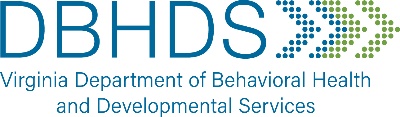 Formal Variance Application for LHRC ReviewSection 1 – To be completed by the ProviderSection 2 – To be completed by the LHRCName of LHRC				 	LHRC Chairperson Signature				DateSection 3 –To be completed by the SHRC only (SHRC Variance Application Review)Annual Review Date (if approved): 		SHRC Chairperson Signature					DateInstructions for LHRC Review of Variance Applications: All provider requests for review by the LHRC in accordance with 12VAC35-115-270 must go through the Office of Human Rights using a standard form and process.  The provider is responsible for notifying the Office of Human Rights concerning any requests/applications for Variances to the Human Rights Regulations.   Upon request, the assigned Advocate will review with the provider regulatory requirements for the application of a Variance and provide a copy of the corresponding LHRC Review Form and provide information about upcoming scheduled LHRC meetings in the region. Providers are responsible for ensuring the protection of individuals PHI, if applicable, by using the individuals first and last name initials. All documents submitted for review should be appropriately redacted by the provider. When PHI is necessary to the review process, the LHRC will conduct the review with the provider and all parties involved in Executive Closed session. The LHRC Chairperson will sign the LHRC Review Request Form and give a copy to the provider following the LHRC meeting. An electronic signature is acceptable. When applicable, LHRC recommendations will be listed on the LHRC Review Request Form and reflected in the LHRC meeting minutes. The provider Director or designee is responsible for addressing any LHRC recommendations and communicating compliance through the assigned Advocate, in accordance with the corresponding Human Rights Regulations. Providers should direct questions regarding this process to the assigned Advocate. For general questions about the LHRC Review process, contact the following OHR point of contact for your area: Region 1: Cassie Purtlebaugh	 cassie.purtlebaugh@dbhds.virginia.gov Region 2: Diana Atcha		 diana.atcha@dbhds.virginia.gov Region 3: Mandy Crowder	 mandy.crowder@dbhds.virginia.gov Region 4: Andrea Milhouse	 andrea.milhouse@dbhds.virginia.gov Region 5: Latoya Wilborne	 latoya.wilborne@dbhds.virginia.gov Facilities: Brandon Charles	 brandon.charles@dbhds.virginia.gov For information about LHRC meeting dates, times and locations by Region: http://www.dbhds.virginia.gov/quality-management/human-rights Provider Name & Contact Information (email or phone): Date of Request:Type of Request New Variance    Previously approved Variance     Date of initial approval:  Temporary Emergency Variance Request This should only be selected due to an individual(s) being in immediate danger based on the provider’s implementation of the Human Rights Regulations.Please complete Section 3 and submit to the Commissioner, chairperson of the SHRC and State Human Rights Director for review. A decision will be issued within 48 hours of receipt of the request.Variance RequirementsPlease review the section below to select the appropriate option(s) for an LHRC review. Indicate that all required supporting documents have been attached by checking the applicable boxes.   The provider has received approval from governing body or Commissioner, notified the Human Rights Advocate and other interested parties, and is requesting a variance to the Regulations [12VAC35-115-220(B)(C)].  Copy of approval from the governing body of the provider or Commissioner, as appropriate, is attached. The purpose of the variance is clearly defined.  The following is included in the application per the Regulations [12VAC35-115-220(C)]: Reference to the specific parts of the Regulations for which the variance is needed.  Notification to impacted and other interested persons.  The proposed wording of the substitute rule or procedure (e.g. policy and procedure).  Justification for the variance.  Time limits and other conditions for duration and circumstances that will end the applicability of the variance.LHRC ReviewLHRC ReviewThe LHRC invited oral or written statements about the application from all of the following parties: Human Rights Advocate Individual(s) affected by the proposed variance Other interested persons: Type hereLHRC Recommendation to the SHRC: Approval Modification – Complete Recommended Modifications below  Disapproval – Complete Reasons for Disapproval belowLHRC Recommendations and CommentsLHRC Recommendations and CommentsThe LHRC makes the following recommendations (if applicable): The LHRC makes the following recommendations (if applicable): A. Recommended Modifications:B. Reasons for Disapproval: SHRC Variance Application ReviewSHRC Variance Application ReviewThe SHRC published the request for variance in the Virginia Register of Regulations for the purpose of inviting oral or written statements from the applicant director, LHRC, Advocate, and other interested persons. YesDate published:  NoThe SHRC notified the Office of the State Inspector General of the request for variance.  YesDate notified:  NoThe SHRC invited oral or written statements about the application from: Applicant DirectorLHRCHuman Rights AdvocateOther interested persons: Type hereSHRC Final Decision SHRC Final Decision The SHRC makes the following decision which will be provided to the applicant director, the Commissioner or governing body, the State Human Rights Director, the human rights advocate, any person commenting on the request at any stage, and the LHRC. The decision and reasons shall also be published in the next issue of the Virginia Register of Regulations (please complete the following sections):The SHRC makes the following decision which will be provided to the applicant director, the Commissioner or governing body, the State Human Rights Director, the human rights advocate, any person commenting on the request at any stage, and the LHRC. The decision and reasons shall also be published in the next issue of the Virginia Register of Regulations (please complete the following sections):SHRC Decision: Deferred Disapproved Modified ApprovedConditions (e.g. quarterly update to the LHRC): Time Frames (specific time period must be identified): Circumstances for Removal:Reasons for the Decision: